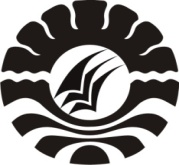 SKRIPSISTRATEGI GURU DALAM MENANGANI PERILAKU HIPERAKTIF VERBAL PADA ANAK DI TAMAN KANAK-KANAK BHAYANGKARIPANAIKANG MAKASSARNUR MEIDA FITRIPROGRAM STUDI PENDIDIKAN GURU PENDIDIKAN ANAK USIA DINIFAKULTAS ILMU PENDIDIKANUNIVERSITAS NEGERI MAKASSAR2012STRATEGI GURU DALAM MENANGANI PERILAKU HIPERAKTIF VERBAL PADA ANAK DI TAMAN KANAK-KANAK BHAYANGKARIPANAIKANG MAKASSARSKRIPSIDiajukan Kepada Fakultas Ilmu Pendidikan Universitas Negeri Makassar Untuk Memenuhi Sebagian Persyaratan Memperoleh Gelar Sarjana Pendidikan (S. Pd.)NUR MEIDA FITRI074 904 003PROGRAM STUDI PENDIDIKAN GURU PENDIDIKAN ANAK USIA DINIFAKULTAS ILMU PENDIDIKANUNIVERSITAS NEGERI MAKASSAR2012